บันทึกข้อความ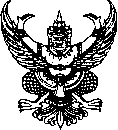 ส่วนราชการ งานวิชาการ  กองการศึกษา มหาวิทยาลัยเทคโนโลยีราชมงคลล้านนา น่าน  โทร. ๗๒๕๓                                      ที่   อว ๐๖๕๔.๒๔/๓๑๗	วันที่    ๘  กันยายน   ๒๕๖๓          เรื่อง   ส่งรายงานผลการดำเนินการจัดการความรู้ในองค์กรเรียน   ผู้อำนวยการสถาบันถ่ายทอดเทคโนโลยีสู่ชุมชนตามมติที่ประชุมคณะกรรมการจัดการความรู้ มหาวิทยาลัยเทคโนโลยีราชมงคลล้านนา ครั้งที่ ๔  ในวันจันทร์ที่ ๓๑ สิงหาคม  ๒๕๖๓  แจ้งกำหนดส่งรายงานผลการดำเนินการจัดการความรู้ในองค์กร ภายในวันพฤหัสบดีที่ ๑๐ กันยายน ๒๕๖๓  นั้น	มหาวิทยาลัยเทคโนโลยีราชมงคลล้านนา น่าน ได้ดำเนินการจัดทำรายงานผลการดำเนินการจัดการความรู้ ทั้ง ๓ ประเด็น เรียบร้อยแล้ว  จึงขอส่งรายงานผลการดำเนินการจัดการความรู้ ดังแนบมาพร้อมนี้    จึงเรียนมาเพื่อโปรดพิจารณา  


(ผู้ช่วยศาสตราจารย์ประสงค์  เหลี่ยมโสภณ)
 	       ผู้ช่วยอธิการบดีน่าน